                        SZPITAL SPECJALISTYCZNY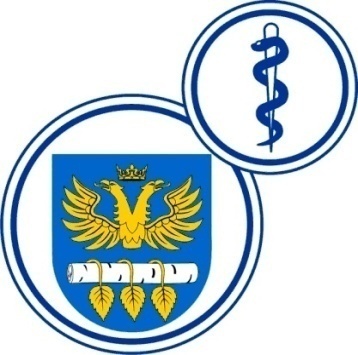 W BRZOZOWIEPODKARPACKI OŚRODEK ONKOLOGICZNYim. Ks. Bronisława MarkiewiczaADRES:  36-200  Brzozów, ul. Ks. J. Bielawskiego 18tel./fax. (013) 43 09 587www.szpital-brzozow.pl         e-mail: zampub@szpital-brzozow.pl_____________________________________________________________________________Sz.S.P.O.O. SZPiGM 3810/31/2022                                            Brzozów: 24.05.2022 r.Dotyczy postępowania o udzielenie zamówienia publicznego:dostawa odczynników dla Laboratorium Mikrobiologii  Sygn. sprawy Sz.S.P.O.O. SZPiGM            3810/31/2022	W związku z pytaniami złożonymi w niniejszym postępowaniu przez Wykonawców  Zamawiający udziela następujących odpowiedzi:  pytanie nr 1Czy Zamawiający w pakiecie 1 poz. 2 wyrazi zgodę na zaproponowanie testu do badań wrażliwości bakterii na kolistynę na podstawie określenia wartości MIC metodą mikrorozcieńczeń, który pakowany jest po 48 szt. w opakowaniu zbiorczym?Uzasadnienie: Oferent zgodnie z przeliczeniem zaproponuje 4 op. produktu, co w całości pokryje zapotrzebowanie Zamawiającego.odpowiedź: Zamawiający wyraża zgodę.pytanie nr 2Dot. Zadania 2: Czy Zamawiający wyrazi zgodę na zaoferowanie podłóż z dodatkiem krwi z terminem ważności 5 tygodni od daty dostawy?odpowiedź: Zamawiający wyraża zgodę.